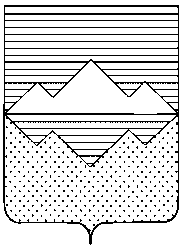 СОБРАНИЕ ДЕПУТАТОВСАТКИНСКОГО МУНИЦИПАЛЬНОГО РАЙОНАЧЕЛЯБИНСКОЙ ОБЛАСТИРЕШЕНИЕот 6 декабря 2021 года №161/29г. СаткаО принятии части полномочий по решению вопросов местного значения муниципальных образований Саткинского муниципального района (отдельных функций финансового органа)В соответствии с Порядок заключения соглашений Администрацией Саткинского муниципального района с Администрациями городских (сельских) поселений, входящими в состав Саткинского муниципального района, о передаче (принятии) осуществления части полномочий по решению вопросов местного значения, утвержденным решением Собрания депутатов Саткинского муниципального района от 28.10.2020 № 11/4, и решениями Советов депутатов: Бакальского городского поселения от 12.11.2021 № 119 «О передаче части полномочий по решению вопросов местного значения (заключению соглашения)», Бердяушского городского поселения от 08.11.2021 № 56/1 «О передаче части полномочий по решению вопросов местного значения 9заключению соглашения)», Межевого городского поселения от 02.11.2021 № 146 «О передаче части полномочий по решению вопросов местного значения (заключению соглашения)», Сулеинского городского поселения от 12.11.2021 № 30 «О передаче части полномочий по решению вопросов местного значения (о заключении соглашений)», Айлинского сельского поселения от 29.09.2021 № 26 «О передаче части полномочий по решению вопросов местного значения (заключению соглашения)», Романовского сельского поселения от 18.10.2021 № 12-р «О передаче части полномочий по решению вопросов местного значения (заключению соглашения)»СОБРАНИЕ ДЕПУТАТОВ САТКИНСКОГО МУНИЦИПАЛЬНОГО РАЙОНА РЕШАЕТ:	1. Принять Муниципальному образованию «Саткинский муниципальный район» часть полномочий по решению вопросов местного значения следующих муниципальных образований Саткинского муниципального района на период с 01.01.2022 года по 31.12.2024 года:  1) Бакальское городское поселение, согласно приложению№1 настоящему решению;2) Бердяушское городское поселение, согласно приложению№2 настоящему решению;3) Межевое городское поселение, согласно приложению№3 настоящему решению;4) Сулеинское городское поселение, согласно приложению№4 настоящему решению;5) Айлинское сельское поселение, согласно приложению№5 настоящему решению;6) Романовское сельское поселение, согласно приложению№6 настоящему решению;	2. Администрации Саткинского муниципального района заключить соглашения с муниципальными образованиями о принятии полномочий, указанных в пункте 1 настоящего решения.	3. Настоящее решение вступает в силу с момента подписания.	4. Решение Собрания депутатов Саткинского муниципального района от 02.12.2020г.  № 30/6 «О принятии к осуществлению части полномочий по решению вопросов местного значения» признать утратившим силу с 01.01.2022 г.	5. Контроль за исполнением настоящего решения возложить на комиссию по законодательству и местному самоуправлению (председатель Привалова Е.Р.).Приложение №1 к решению Собрания депутатов Саткинского муниципального районаот 06.12.2021г. №161/29Переченьполномочий муниципального образования «Бакальское городское поселение» по решению вопросов местного значения, принимаемых на осуществление муниципальным образованием «Саткинский муниципальный район»Полномочия по составлению и рассмотрению проекта бюджета поселения, утверждению и исполнению бюджета поселения, осуществлению контроля за его исполнением, составлением и утверждением, а именно:1) открытие и ведение лицевых счетов, предназначенных для учета операций по исполнению бюджета, главным распорядителям, распорядителям и получателям средств бюджета и главным администраторам (администраторам) источников финансирования дефицита бюджета;2) санкционирование операций, связанных с оплатой денежных обязательств получателей средств бюджета;3) проведение и санкционирование операций по расходам муниципальных бюджетных и автономных учреждений, источником финансового обеспечения которых являются средства, полученные этими учреждениями из местного бюджета;4) проведение операций со средствами муниципальных бюджетных учреждений и муниципальных автономных учреждений, лицевые счета которых открыты в Финуправлении Саткинского района, от имени и по поручению указанных учреждений в пределах остатка средств, поступивших на лицевой счет муниципальным бюджетным учреждениям и муниципальным автономным учреждениям; 5) исполнение иных функций, если такие функции предусмотрены законодательством Российской Федерации и должны реализовываться органами, осуществляющими открытие и ведение лицевых счетов получателей средств бюджета, муниципальных бюджетных учреждений и муниципальных автономных учреждений Поселения.Приложение №2 к решению Собрания депутатов Саткинского муниципального районаот 06.12.2021г. №161/29Переченьполномочий муниципального образования «Бердяушское городское поселение» по решению вопросов местного значения, принимаемых на осуществление муниципальным образованием «Саткинский муниципальный район»Полномочия по составлению и рассмотрению проекта бюджета поселения, утверждению и исполнению бюджета поселения, осуществлению контроля за его исполнением, составлением и утверждением, а именно:1) открытие и ведение лицевых счетов, предназначенных для учета операций по исполнению бюджета, главным распорядителям, распорядителям и получателям средств бюджета и главным администраторам (администраторам) источников финансирования дефицита бюджета;2) санкционирование операций, связанных с оплатой денежных обязательств получателей средств бюджета;3) проведение и санкционирование операций по расходам муниципальных бюджетных и автономных учреждений, источником финансового обеспечения которых являются средства, полученные этими учреждениями из местного бюджета;4) проведение операций со средствами муниципальных бюджетных учреждений и муниципальных автономных учреждений, лицевые счета которых открыты в Финуправлении Саткинского района, от имени и по поручению указанных учреждений в пределах остатка средств, поступивших на лицевой счет муниципальным бюджетным учреждениям и муниципальным автономным учреждениям; 5) исполнение иных функций, если такие функции предусмотрены законодательством Российской Федерации и должны реализовываться органами, осуществляющими открытие и ведение лицевых счетов получателей средств бюджета, муниципальных бюджетных учреждений и муниципальных автономных учреждений Поселения.Приложение №3 к решению Собрания депутатов Саткинского муниципального районаот 06.12.2021г. №161/29Переченьполномочий муниципального образования «Межевое городское поселение» по решению вопросов местного значения, принимаемых на осуществление муниципальным образованием «Саткинский муниципальный район»Полномочия по составлению и рассмотрению проекта бюджета поселения, утверждению и исполнению бюджета поселения, осуществлению контроля за его исполнением, составлением и утверждением, а именно:1) открытие и ведение лицевых счетов, предназначенных для учета операций по исполнению бюджета, главным распорядителям, распорядителям и получателям средств бюджета и главным администраторам (администраторам) источников финансирования дефицита бюджета;2) санкционирование операций, связанных с оплатой денежных обязательств получателей средств бюджета;3) проведение и санкционирование операций по расходам муниципальных бюджетных и автономных учреждений, источником финансового обеспечения которых являются средства, полученные этими учреждениями из местного бюджета;4) проведение операций со средствами муниципальных бюджетных учреждений и муниципальных автономных учреждений, лицевые счета которых открыты в Финуправлении Саткинского района, от имени и по поручению указанных учреждений в пределах остатка средств, поступивших на лицевой счет муниципальным бюджетным учреждениям и муниципальным автономным учреждениям; 5) исполнение иных функций, если такие функции предусмотрены законодательством Российской Федерации и должны реализовываться органами, осуществляющими открытие и ведение лицевых счетов получателей средств бюджета, муниципальных бюджетных учреждений и муниципальных автономных учреждений Поселения.Приложение №4 к решению Собрания депутатов Саткинского муниципального районаот 06.12.2021г. №161/29Переченьполномочий муниципального образования «Сулеинское городское поселение» по решению вопросов местного значения, принимаемых на осуществление муниципальным образованием «Саткинский муниципальный район»Полномочия по составлению и рассмотрению проекта бюджета поселения, утверждению и исполнению бюджета поселения, осуществлению контроля за его исполнением, составлением и утверждением, а именно:1) открытие и ведение лицевых счетов, предназначенных для учета операций по исполнению бюджета, главным распорядителям, распорядителям и получателям средств бюджета и главным администраторам (администраторам) источников финансирования дефицита бюджета;2) санкционирование операций, связанных с оплатой денежных обязательств получателей средств бюджета;3) проведение и санкционирование операций по расходам муниципальных бюджетных и автономных учреждений, источником финансового обеспечения которых являются средства, полученные этими учреждениями из местного бюджета;4) проведение операций со средствами муниципальных бюджетных учреждений и муниципальных автономных учреждений, лицевые счета которых открыты в Финуправлении Саткинского района, от имени и по поручению указанных учреждений в пределах остатка средств, поступивших на лицевой счет муниципальным бюджетным учреждениям и муниципальным автономным учреждениям; 5) исполнение иных функций, если такие функции предусмотрены законодательством Российской Федерации и должны реализовываться органами, осуществляющими открытие и ведение лицевых счетов получателей средств бюджета, муниципальных бюджетных учреждений и муниципальных автономных учреждений Поселения.Приложение №5 к решению Собрания депутатов Саткинского муниципального районаот 06.12.2021г. №161/29Переченьполномочий муниципального образования «Айлинское сельское поселение» по решению вопросов местного значения, принимаемых на осуществление муниципальным образованием «Саткинский муниципальный район»Полномочия по составлению и рассмотрению проекта бюджета поселения, утверждению и исполнению бюджета поселения, осуществлению контроля за его исполнением, составлением и утверждением, а именно:1) открытие и ведение лицевых счетов, предназначенных для учета операций по исполнению бюджета, главным распорядителям, распорядителям и получателям средств бюджета и главным администраторам (администраторам) источников финансирования дефицита бюджета;2) санкционирование операций, связанных с оплатой денежных обязательств получателей средств бюджета;3) проведение и санкционирование операций по расходам муниципальных бюджетных и автономных учреждений, источником финансового обеспечения которых являются средства, полученные этими учреждениями из местного бюджета;4) проведение операций со средствами муниципальных бюджетных учреждений и муниципальных автономных учреждений, лицевые счета которых открыты в Финуправлении Саткинского района, от имени и по поручению указанных учреждений в пределах остатка средств, поступивших на лицевой счет муниципальным бюджетным учреждениям и муниципальным автономным учреждениям; 5) исполнение иных функций, если такие функции предусмотрены законодательством Российской Федерации и должны реализовываться органами, осуществляющими открытие и ведение лицевых счетов получателей средств бюджета, муниципальных бюджетных учреждений и муниципальных автономных учреждений Поселения.Приложение №6 к решению Собрания депутатов Саткинского муниципального районаот 06.12.2021г. №161/29Переченьполномочий муниципального образования «Романовское сельское поселение» по решению вопросов местного значения, принимаемых на осуществление муниципальным образованием «Саткинский муниципальный район»Полномочия по составлению и рассмотрению проекта бюджета поселения, утверждению и исполнению бюджета поселения, осуществлению контроля за его исполнением, составлением и утверждением, а именно:1) открытие и ведение лицевых счетов, предназначенных для учета операций по исполнению бюджета, главным распорядителям, распорядителям и получателям средств бюджета и главным администраторам (администраторам) источников финансирования дефицита бюджета;2) санкционирование операций, связанных с оплатой денежных обязательств получателей средств бюджета;3) проведение и санкционирование операций по расходам муниципальных бюджетных и автономных учреждений, источником финансового обеспечения которых являются средства, полученные этими учреждениями из местного бюджета;4) проведение операций со средствами муниципальных бюджетных учреждений и муниципальных автономных учреждений, лицевые счета которых открыты в Финуправлении Саткинского района, от имени и по поручению указанных учреждений в пределах остатка средств, поступивших на лицевой счет муниципальным бюджетным учреждениям и муниципальным автономным учреждениям; 5) исполнение иных функций, если такие функции предусмотрены законодательством Российской Федерации и должны реализовываться органами, осуществляющими открытие и ведение лицевых счетов получателей средств бюджета, муниципальных бюджетных учреждений и муниципальных автономных учреждений Поселения.Глава Саткинского муниципального района                          А.А. Глазков